УКРАЇНАЧЕРНІВЕЦЬКА ОБЛАСНА РАДА         КЗ «Інститут післядипломної педагогічної освіти Чернівецької області»вул. І. Франка, 20, м. Чернівці, 58000, тел/факс (0372) 52-73-36,  Е-mail: cv_ipo@ukr.netКод ЄДРПОУ 02125697 03.10.2022 № 01-09/447                               На  № ____________від____________ Керівникам органів управлінняосвітою територіальнихгромад, директорам центрівпрофесійного розвитку педагогічних працівників,керівникам ЗЗСОобласного підпорядкуванняПро організацію та проведенняфоруму керівників-новаторів Повідомляємо, що відповідно до плану роботи Інституту післядипломної педагогічної освіти Чернівецької області на 2022 рік, VII форум керівників-новаторів Чернівецької області «Інноваційний освітній простір Чернівеччини» проводиться 11 жовтня 2022 року о 12 годині в онлайн-режимі для керівників закладів дошкільної та загальної середньої  освіти (Програма проведення Форуму додається). Матеріали Форуму будуть розміщені на сайті ІППОЧО у вкладці «Форум керівників-новаторів» до 07 жовтня. Для участі у Форумі запрошуються представники від кожної адміністративно-територіальної одиниці з числа вищезазначених категорій, які обов’язково повинні знаходитися в одній студії (тобто від кожної адміністративно-територіальної одиниці має бути одне підключення).Покликання на приєднання до засідання Форуму: https://us04web.zoom.us/j/8524465391?pwd=Mm41cmFETEM2WHYrK3BNOXNYZVJtdz09 Ідентифікатор конференції: 852 446 5391 Пароль: 071882Додаток: на 2 арк.Директор Інституту                                                              Григорій  БІЛЯНІНДячук Л. М., 0953625955                                                                  Додаток до листа                                                     ІППОЧО                                                                                     від 03.10.2022 №01-09/447     Програма проведення VII обласного форуму керівників-новаторів «Інноваційний освітній простір Чернівеччини»Модератор: Богачик Тамара Степанівна, заступник директора з науково-методичної роботи Інституту післядипломної педагогічної освіти Чернівецької області, кандидат історичних наук№з/пЧас проведенняЧас проведенняТема виступу, відповідальніТема виступу, відповідальніВідкриттяВідкриттяВідкриттяВідкриттяВідкриття1112.00-12.10Вітальне слово:Білянін Григорій Іванович, директор Інституту післядипломної педагогічної освіти Чернівецької області, кандидат педагогічних наукВітальне слово:Білянін Григорій Іванович, директор Інституту післядипломної педагогічної освіти Чернівецької області, кандидат педагогічних наукНауково-методичний супровід проведення форуму Науково-методичний супровід проведення форуму Науково-методичний супровід проведення форуму Науково-методичний супровід проведення форуму Науково-методичний супровід проведення форуму 2212.10-12.20 Інноваційні технології в управлінській діяльності керівника закладу освіти Богачик Тамара Степанівна, заступник директора з науково-методичної роботи Інституту післядипломної педагогічної освіти Чернівецької області, кандидат історичних наук Інноваційні технології в управлінській діяльності керівника закладу освіти Богачик Тамара Степанівна, заступник директора з науково-методичної роботи Інституту післядипломної педагогічної освіти Чернівецької області, кандидат історичних наук2212.20-12.30Супровід розвитку управлінської компетентності керівника закладу освіти ІППОЧО Дячук Лілія Миколаївна, методист науково-методичного центру освітнього менеджменту Інституту післядипломної педагогічної освіти Чернівецької областіСупровід розвитку управлінської компетентності керівника закладу освіти ІППОЧО Дячук Лілія Миколаївна, методист науково-методичного центру освітнього менеджменту Інституту післядипломної педагогічної освіти Чернівецької областіI напрям: Реалізація Концепції «Нової української школи» в умовах оновленого освітнього середовищаI напрям: Реалізація Концепції «Нової української школи» в умовах оновленого освітнього середовищаI напрям: Реалізація Концепції «Нової української школи» в умовах оновленого освітнього середовищаI напрям: Реалізація Концепції «Нової української школи» в умовах оновленого освітнього середовищаI напрям: Реалізація Концепції «Нової української школи» в умовах оновленого освітнього середовища3312.30-12.40Актуальні управлінські аспекти реалізації Концепції «Нова українська школа» Куриш Наталія Костянтинівна, заступник директора з науково-навчальної роботи Інституту післядипломної педагогічної освіти Чернівецької області, кандидат педагогічних наукАктуальні управлінські аспекти реалізації Концепції «Нова українська школа» Куриш Наталія Костянтинівна, заступник директора з науково-навчальної роботи Інституту післядипломної педагогічної освіти Чернівецької області, кандидат педагогічних наук3312.40-12.50Управлінська діяльність керівника закладу освіти в реалізації Концепції національно-патріотичного виховання учнівСандюк Аліна Валентинівна, директор Опорного закладу освіти «Перебиковецький заклад загальної середньої освіти I-III ступенів»Управлінська діяльність керівника закладу освіти в реалізації Концепції національно-патріотичного виховання учнівСандюк Аліна Валентинівна, директор Опорного закладу освіти «Перебиковецький заклад загальної середньої освіти I-III ступенів»II напрям: «Керівник-новатор: сучасні аспекти діяльності»II напрям: «Керівник-новатор: сучасні аспекти діяльності»II напрям: «Керівник-новатор: сучасні аспекти діяльності»II напрям: «Керівник-новатор: сучасні аспекти діяльності»II напрям: «Керівник-новатор: сучасні аспекти діяльності»4412.50-13.00Імідж сучасного закладу освітиБоднар Надія Сергіївна, директор Опорного закладу освіти «Клішковецький ЗЗСО I-III ступенів» Імідж сучасного закладу освітиБоднар Надія Сергіївна, директор Опорного закладу освіти «Клішковецький ЗЗСО I-III ступенів» 4413.00-13.10Партнерство школи та громадиКузик Олександр Танасійович, директор Міліївського ЗЗСО І-ІІІ ступенів імені Д. ЗагулаПартнерство школи та громадиКузик Олександр Танасійович, директор Міліївського ЗЗСО І-ІІІ ступенів імені Д. Загула4413.10-13.20Пріоритетні завдання в управлінській діяльності щодо здійснення національно-патріотичного виховання: сучасні виклики та актуальні завданняПасарюк Віра Степанівна,  директор Опорного закладу Розтоківський ліцей Усть-Путильської сільської ради Пріоритетні завдання в управлінській діяльності щодо здійснення національно-патріотичного виховання: сучасні виклики та актуальні завданняПасарюк Віра Степанівна,  директор Опорного закладу Розтоківський ліцей Усть-Путильської сільської ради 4413.20-13.30Інноваційний стиль управлінської діяльності керівника закладу дошкільної освітиСкидан Антоніна Олександрівна, директор Усть-Путильського закладу дошкільної освіти Усть-Путильської сільської радиІнноваційний стиль управлінської діяльності керівника закладу дошкільної освітиСкидан Антоніна Олександрівна, директор Усть-Путильського закладу дошкільної освіти Усть-Путильської сільської ради4413.30-13.40 Інноваційна діяльність керівника закладу дошкільної освіти в умовах сьогоденняІванчик Лариса Казимирівна, директор ЗДО «Ясла-садок» комбінованого типу №25 «Малюк» Чернівецької міської ради Інноваційна діяльність керівника закладу дошкільної освіти в умовах сьогоденняІванчик Лариса Казимирівна, директор ЗДО «Ясла-садок» комбінованого типу №25 «Малюк» Чернівецької міської ради4413.40-13.50Використання елементів білінгвальної освіти як засіб формування комунікативної міжкультурної та багатомовної компетентності учнів у сучасній національній школіІгнат Іван Аврелович, директор Чернівецького ліцею №6 імені О. Доброго Чернівецької міської радиВикористання елементів білінгвальної освіти як засіб формування комунікативної міжкультурної та багатомовної компетентності учнів у сучасній національній школіІгнат Іван Аврелович, директор Чернівецького ліцею №6 імені О. Доброго Чернівецької міської ради4413.50-14.00З досвіду інноваційних змін в освітньому середовищі ліцеюМатвійчина Світлана Володимирівна, директор Чернівецького багатопрофільного ліцею №11 «Престиж» Чернівецької міської ради З досвіду інноваційних змін в освітньому середовищі ліцеюМатвійчина Світлана Володимирівна, директор Чернівецького багатопрофільного ліцею №11 «Престиж» Чернівецької міської ради V напрям: «Науково-методичний супровід інноваційної діяльності закладу освіти в умовах дистанційної організації освітнього процесу»V напрям: «Науково-методичний супровід інноваційної діяльності закладу освіти в умовах дистанційної організації освітнього процесу»V напрям: «Науково-методичний супровід інноваційної діяльності закладу освіти в умовах дистанційної організації освітнього процесу»V напрям: «Науково-методичний супровід інноваційної діяльності закладу освіти в умовах дистанційної організації освітнього процесу»V напрям: «Науково-методичний супровід інноваційної діяльності закладу освіти в умовах дистанційної організації освітнього процесу»5514.00-14.10Інноваційна діяльність керівника закладу освіти  в умовах антикризового менеджментуПоляк Олександра Василівна, доцент кафедри педагогіки, психології та теорії управління освітою Інституту післядипломної педагогічної роботи Чернівецької області, кандидат наук державного управлінняІнноваційна діяльність керівника закладу освіти  в умовах антикризового менеджментуПоляк Олександра Василівна, доцент кафедри педагогіки, психології та теорії управління освітою Інституту післядипломної педагогічної роботи Чернівецької області, кандидат наук державного управління5514.10-14.20Перехід закладу загальної середньої освіти до електронного класного журналуПетров Олег Миколайович, директор Новоселицького ліцею №1 Новоселицької міської радиПерехід закладу загальної середньої освіти до електронного класного журналуПетров Олег Миколайович, директор Новоселицького ліцею №1 Новоселицької міської ради6614.20-14.3014.20-14.30Підведення підсумків. Обмін  думками  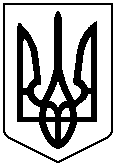 